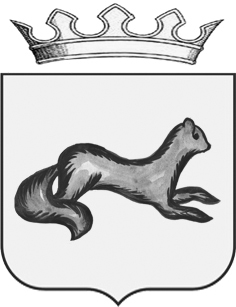 АДМИНИСТРАЦИЯ ОБОЯНСКОГО РАЙОНАКУРСКОЙ ОБЛАСТИП О С Т А Н О В Л Е Н И Еот  29.12.2018                                                                                            №_683    _                                    	ОбояньО внесении изменений в муниципальную  программу муниципального района «Обоянский район» Курской области «Охрана окружающей среды муниципального района «Обоянский район»  Курской области на 2018-2020  годы».    	В соответствии с решением Представительного Собрания Обоянского района Курской области от18.12.2018  №10/55-III «О внесении изменений и дополнений в решение Представительного Собрания Обоянского района Курской области от 27 декабря . № 9/70 «О бюджете муниципального района «Обоянский район» Курской области на 2018 год и на плановый период 2019 и 2020 годов», Администрация Обоянского района Курской области ПОСТАНОВЛЯЕТ:Внести следующие изменения в муниципальную программу муниципального района «Обоянский район» Курской области «Охрана окружающей среды муниципального образования «Обоянский район»  Курской области на 2018-2020  годы» утвержденную постановлением Администрации Обоянского района Курской области от 07.11.2017 №556;В паспорте программы цифру «352,6» заменить цифрой «263,7».Приложения №1,2,3 изложить в новой редакции согласно приложениям к настоящему постановлению.2. Разместить настоящее постановление на официальном сайте муниципального образования «Обоянский район» Курской области в сети «Интернет»         3. Контроль исполнения настоящего постановления возложить на заместителя Главы Администрации Обоянского  района  Губанова Э.В.         4.  Настоящее постановление вступает в силу со дня его официального  опубликования и распространяет свои действия с 29.12.2018. Глава Обоянского района                                                                       В.Н. ЖилинЗаикина А.С.(47141)2-24-45                                                                                                                                                                                     Приложение №1 к   Постановлению                                                                              Администрации  Обоянского района	                                                                                         от 29.12.2018           № 683	            Перечень Основных мероприятий  муниципальной программы муниципального района «Обоянский район» Курской области «Охрана окружающей среды муниципального образования «Обоянский район» Курской области на 2018-2020 годы»    Приложение №2 к   Постановлению                                                                              Администрации  Обоянского района	                                                                                         От29.12.2018    № 683                                                                                        Сведения                                       Об основных мероприятиях правового регулирования в сфере                 реализации муниципальной программы муниципального района «Обоянский район» Курской области «Охрана окружающей среды муниципального образования  «Обоянский район» Курской области на 2018-2020 годы» Приложение №3 к   Постановлению                                                                              Администрации  Обоянского района	                                                                                                                                                             от  29.12.2018    №683                                                                                                   Прогноз                                       сводных показателей муниципальных заданий на оказание                      муниципальных услуг муниципальными учреждениями по муниципальной программе  «Охрана окружающей среды муниципального района «Обоянский район» Курской области на 2018-2020 годы»Приложение №4 к   Постановлению                                                                              Администрации  Обоянского района	от29.12.2018 № 683Ресурсное обеспечениереализации муниципальной программы «Охрана окружающей среды муниципального района«Обоянский  район» Курской области на 2018-2020 годы»Приложение №5 к   постановлению                                                                              Администрации  Обоянского района	                                                                                         от 29.12.2018   № 683                    Ресурсное обеспечение и прогнозная (справочная) оценка расходов бюджета    муниципального района на реализацию целей муниципальной программы «Охрана окружающей среды муниципального образования   «Обоянский район» Курской области на 2018-2020 годы»   (тыс.руб)                                     ПАСПОРТ  ПОДПРОГРАММЫ               «Экология и чистая вода муниципального района «Обоянский район» Курской области на 2018-2020 годы» муниципальной программымуниципального района «Обоянский район» Курской области  «Охрана окружающей среды муниципальногорайона  «Обоянский район»   Курской области  на 2018-2020 годы» 	Приложение №1 к   постановлению                                                                              Администрации  Обоянского района	                                                                                         от 29.12.2018     № 683ПереченьОсновных мероприятий  подпрограммы «Экология и чистая вода муниципального района   «Обоянский район» Курской области на 2018-2020 годы» муниципальной программы муниципального района «Обоянский район» Курской области  «Охрана окружающей среды в муниципального района «Обоянский район» Курской области на 2018-2020 годы»   Приложение №2 к   постановлению                                                                              Администрации  Обоянского района	                                                                                         от29.12.2018 №  683                                                                                               Сведения                                       Об основных мероприятиях правового регулирования в сфере                 реализации муниципальной подпрограммы «Экология и чистая вода муниципального района  «Обоянский район» Курской области на 2018-2020 годы» муниципальной программы муниципального района «Обоянский район» Курской области  «Охрана окружающей среды в муниципального образования «Обоянский район» Курской области на 2018-2020 годы» Приложение №3 к   постановлению                                                                              Администрации  Обоянского района	                                                                                         от 29.12.2018  №  683                                                                                               Прогноз                                       сводных показателей муниципальных заданий на оказание                      муниципальных услуг муниципальными учреждениями по муниципальной программе  «Охрана окружающей среды муниципальногорайона  «Обоянский район» Курской области на 2018-2020 годы Приложение №4 к   постановлению                                                                              Администрации  Обоянского района	                                                                                         от 29.12.2018№  683                                                                                  Ресурсное обеспечениереализации муниципальной подпрограммы «Экология и чистая вода муниципального района «Обоянский районКурской области на 2018-2020 годы» Приложение №5к   постановлению                                                                              Администрации  Обоянского района	                                                                                         от 29.12.2018    №683  Ресурсное обеспечение и прогнозная (справочная) оценка расходов бюджета    муниципального района на реализацию целей подпрограмму «Экология и чистая вода муниципального района  «Обоянский район» Курской области на 2018-2020 годы» муниципальной программы муниципального района «Обоянский район» Курской области  «Охрана окружающей среды в муниципального образования «Обоянский район» Курской области на 2018-2020 годы»    (тыс.руб)№Номер и наименование основного мероприятия ведомственной целевой программыНомер и наименование основного мероприятия ведомственной целевой программыСоисполнитель, участник ответственный за исполнение основного мероприятия, мероприятия ВЦП              срок              срок              срокОжидаемый непосредственный результат (краткое описание)Последствия не реализации основного мероприятия, ведомственной целевой программыПоследствия не реализации основного мероприятия, ведомственной целевой программыСвязь с показателями муниципальной программы (подпрограммы)№Номер и наименование основного мероприятия ведомственной целевой программыНомер и наименование основного мероприятия ведомственной целевой программыСоисполнитель, участник ответственный за исполнение основного мероприятия, мероприятия ВЦПНачало реализацииНачало реализацииОкончание реализацииОжидаемый непосредственный результат (краткое описание)Последствия не реализации основного мероприятия, ведомственной целевой программыПоследствия не реализации основного мероприятия, ведомственной целевой программыСвязь с показателями муниципальной программы (подпрограммы)12234456778Муниципальная программа муниципального района «Обоянский район» Курской области «Охрана окружающей среды муниципального образования  «Обоянский район» Курской области  на 2018-2020 годы»Муниципальная программа муниципального района «Обоянский район» Курской области «Охрана окружающей среды муниципального образования  «Обоянский район» Курской области  на 2018-2020 годы»Муниципальная программа муниципального района «Обоянский район» Курской области «Охрана окружающей среды муниципального образования  «Обоянский район» Курской области  на 2018-2020 годы»Муниципальная программа муниципального района «Обоянский район» Курской области «Охрана окружающей среды муниципального образования  «Обоянский район» Курской области  на 2018-2020 годы»Муниципальная программа муниципального района «Обоянский район» Курской области «Охрана окружающей среды муниципального образования  «Обоянский район» Курской области  на 2018-2020 годы»Муниципальная программа муниципального района «Обоянский район» Курской области «Охрана окружающей среды муниципального образования  «Обоянский район» Курской области  на 2018-2020 годы»Муниципальная программа муниципального района «Обоянский район» Курской области «Охрана окружающей среды муниципального образования  «Обоянский район» Курской области  на 2018-2020 годы»Муниципальная программа муниципального района «Обоянский район» Курской области «Охрана окружающей среды муниципального образования  «Обоянский район» Курской области  на 2018-2020 годы»Муниципальная программа муниципального района «Обоянский район» Курской области «Охрана окружающей среды муниципального образования  «Обоянский район» Курской области  на 2018-2020 годы»Муниципальная программа муниципального района «Обоянский район» Курской области «Охрана окружающей среды муниципального образования  «Обоянский район» Курской области  на 2018-2020 годы»1Основное мероприятие: Иные межбюджетные трансферты на осуществление полномочий по обеспечению населения экологически чистой питьевой водой мероприятие: Ответственный исполнитель :Администрация Обоянского районаОтветственный исполнитель :Администрация Обоянского районаОтветственный исполнитель :Администрация Обоянского района20182020Обеспечение населения качественной питьевой водой в полном объемеОбеспечение населения качественной питьевой водой в полном объемеНеблагоприятная социально-экономическая обстановка на территории района№Вид нормативного актаОсновные положения нормативного правового актаОтветственный исполнительОжидаемые сроки принятия123451.Постановление Администрации Обоянского района от 03.10.2016 №389 «Об утверждении перечня муниципальных программ муниципального района «Обоянский район» Курской области с последующими дополнениями и изменениямиКомплексное решение проблемы в области повышения качества питьевой воды для населенияОтдел промышленности, строительства, транспорта,  связи, ЖКХ, архитектуры и градостроительства Администрации Обоянского района Курской области2018-2020 годыНаименование услуги, показателя объема услуги, программы, основного мероприятия ВЦПЗначение показателя объема услугиЗначение показателя объема услугиЗначение показателя объема услугиЗначение показателя объема услугиЗначение показателя объема услугиРасходы бюджета муниципального района, областного и федерального бюджетов на оказание муниципальной услуги, тыс.рубРасходы бюджета муниципального района, областного и федерального бюджетов на оказание муниципальной услуги, тыс.рубРасходы бюджета муниципального района, областного и федерального бюджетов на оказание муниципальной услуги, тыс.рубРасходы бюджета муниципального района, областного и федерального бюджетов на оказание муниципальной услуги, тыс.рубРасходы бюджета муниципального района, областного и федерального бюджетов на оказание муниципальной услуги, тыс.рубРасходы бюджета муниципального района, областного и федерального бюджетов на оказание муниципальной услуги, тыс.рубРасходы бюджета муниципального района, областного и федерального бюджетов на оказание муниципальной услуги, тыс.рубМуниципальная программа муниципального района «Обоянский район»  Курской области «Охрана окружающей среды муниципального образования  «Обоянский район» Курской области на 2018-2020 годы»Подпрограмма « Экология и чистая вода муниципального образования  «Обоянский район» Курской области в 2018-2020 годы»Очередной финансовый годПервый год планового периодаПервый год планового периодаВторой год планового периодаВторой год планового периодаОчередной финансовый годОчередной финансовый годПервый год планового периодаПервый год планового периодаПервый год планового периодаВторой год планового периодаВторой год планового периода1233455556677Наименование услуги и ее содержание:Всего:Всего:Всего:263,740263,740263,740700,0700,0700,0Основное мероприятие:1 Создание объектов водоснабжения муниципальной собственности, не относящихся к объектам капитального строительств, проведение текущего ремонта объектов водоснабжения муниципальной собственности2.1. Мероприятия связанные с проведением текущего ремонта объектов водоснабжения муниципальной собственности (ремонт)-263,740263,740263,740700,0700,0700,0статусНаименование муниципальной программы, подпрограммы муниципальной программы, основного мероприятия ведомственной целевой программыНаименование муниципальной программы, подпрограммы муниципальной программы, основного мероприятия ведомственной целевой программыОтветственный исполнитель, участникиКод бюджетной классификацииКод бюджетной классификацииКод бюджетной классификацииКод бюджетной классификацииКод бюджетной классификацииКод бюджетной классификацииРасходыРасходыРасходыРасходыРасходыРасходыстатусНаименование муниципальной программы, подпрограммы муниципальной программы, основного мероприятия ведомственной целевой программыНаименование муниципальной программы, подпрограммы муниципальной программы, основного мероприятия ведомственной целевой программыОтветственный исполнитель, участникиГРБСГРБСРзПрЦСРЦСРВРПервый финансовый годПервый финансовый годВторой год планового периодаТретий год планового периодаТретий год планового периодаТретий год планового периода1223445667889101010Всего:Всего:263,740263,740700,0700,0700,0700,0Муниципальная программаПодпрограммаМуниципальная программаПодпрограмма«Охрана окружающей среды муниципального образования  «Обоянский  район» Курской области на 2018-2020 годы»«Экология и чистая вода  муниципального образования  «Обоянский  район» Курской области на 2018-2020 годы» муниципальной программы муниципального района «Обоянский район» Курской области «Охрана окружающей среды муниципального образования   «Обоянский район» Курской области на 2018-2020 годыАдминистрация Обоянского района263,740263,740700,0700,0700,0700,0Основное мероприятие: Основное мероприятие: Создание объектов водоснабжения муниципальной собственности, не относящихся к объектам капитального строительства, проведение текущего ремонта объектов водоснабжения муниципальной собственности за счет средств местного бюджета00105020502050206101С1427200263,740700,0700,0700,0700,0700,0статусНаименование муниципальной программы, основного мероприятияИсточники ресурсного обеспеченияОценка расходов (тыс.руб)Оценка расходов (тыс.руб)Оценка расходов (тыс.руб)Первый год планового периодаВторой год планового периодаТретий год планового периодаМуниципальная программа«Охрана окружающей среды муниципального образования  «Обоянский район» Курской области на 2018-2020 годы» Всего:263,740700,0700,0Муниципальная программа«Охрана окружающей среды муниципального образования  «Обоянский район» Курской области на 2018-2020 годы» Муниципальный район263,740700,0700,0ПодпрограммаОсновное мероприятие:Мероприятие1:«Экология и чистая вода муниципального образования  «Обоянский район» Курской области на 2018-2020 годы» муниципальной программы муниципального района «Обоянский район» Курской области «Охрана окружающей среды муниципального образования   «Обоянский район» Курской области на 2018-2020 годыИные межбюджетные трансферты на осуществление полномочий по обеспечению населения экологически чистой питьевой водойсоздание объектов водоснабжения муниципальной собственности, не относящихся к объектам капитального строительства, проведение текущего ремонта объектов водоснабжения муниципальной собственностиМуниципальный районМуниципальный район      263,740 263,740263,740         700,0700,0700,0        700,0700,0 700,0Наименование подпрограммы-«Экология и чистая вода муниципального образования «Обоянский район» Курской области на 2018-2020 годы» «Экология и чистая вода муниципального образования «Обоянский район» Курской области на 2018-2020 годы» «Экология и чистая вода муниципального образования «Обоянский район» Курской области на 2018-2020 годы» Цель и задачи подпрограммы-Основными задачами подпрограммы являются:обеспечение населения Обоянского района экологически  чистой питьевой водой;предотвращение вредного воздействия твердых бытовых отходов на здоровье человека и окружающую среду;Основными задачами подпрограммы являются:обеспечение населения Обоянского района экологически  чистой питьевой водой;предотвращение вредного воздействия твердых бытовых отходов на здоровье человека и окружающую среду;Основными задачами подпрограммы являются:обеспечение населения Обоянского района экологически  чистой питьевой водой;предотвращение вредного воздействия твердых бытовых отходов на здоровье человека и окружающую среду;Целевые индикаторыи показатели подпрограммы-целевыми индикаторами и показателями  являются:строительство электромеханической водозаборной установки (реконструированных) и отремонтированных объектов водоснабжения;численность населения, обеспеченного питьевой  водой надлежащего качества целевыми индикаторами и показателями  являются:строительство электромеханической водозаборной установки (реконструированных) и отремонтированных объектов водоснабжения;численность населения, обеспеченного питьевой  водой надлежащего качества целевыми индикаторами и показателями  являются:строительство электромеханической водозаборной установки (реконструированных) и отремонтированных объектов водоснабжения;численность населения, обеспеченного питьевой  водой надлежащего качества Перечень основных мероприятий подпрограммы-перечень основных мероприятий подпрограммы предусмотрен следующими разделами подпрограммыулучшение качества питьевого водоснабжения населения;регулирование качества окружающей среды;решение проблем в сфере водных ресурсов и водных объектовперечень основных мероприятий подпрограммы предусмотрен следующими разделами подпрограммыулучшение качества питьевого водоснабжения населения;регулирование качества окружающей среды;решение проблем в сфере водных ресурсов и водных объектовперечень основных мероприятий подпрограммы предусмотрен следующими разделами подпрограммыулучшение качества питьевого водоснабжения населения;регулирование качества окружающей среды;решение проблем в сфере водных ресурсов и водных объектовОжидаемые конечныерезультаты реализацииподпрограммы-Реализация Подпрограммы позволит:улучшить качество питьевого водоснабжения населения до 100%;повышения работоспособности объектов водоснабжения;Реализация Подпрограммы позволит:улучшить качество питьевого водоснабжения населения до 100%;повышения работоспособности объектов водоснабжения;Реализация Подпрограммы позволит:улучшить качество питьевого водоснабжения населения до 100%;повышения работоспособности объектов водоснабжения;Финансирование ПодпрограммыИсточники финансированияМуниципальный бюджет     Сумма     СуммаФинансирование ПодпрограммыИсточники финансированияМуниципальный бюджетТыс.руб  %Финансирование Подпрограммы2018 год263,7402019 год700,02020 год700,0Всего:1752,6№Номер и наименование основного мероприятия ведомственной целевой программыНомер и наименование основного мероприятия ведомственной целевой программыСоисполнитель, участник ответственный за исполнение основного мероприятия, мероприятия ВЦП              срок              срок              срокОжидаемый непосредственный результат (краткое описание)Последствия не реализации основного мероприятия, ведомственной целевой программыПоследствия не реализации основного мероприятия, ведомственной целевой программыСвязь с показателями муниципальной программы (подпрограммы)№Номер и наименование основного мероприятия ведомственной целевой программыНомер и наименование основного мероприятия ведомственной целевой программыСоисполнитель, участник ответственный за исполнение основного мероприятия, мероприятия ВЦПНачало реализацииНачало реализацииОкончание реализацииОжидаемый непосредственный результат (краткое описание)Последствия не реализации основного мероприятия, ведомственной целевой программыПоследствия не реализации основного мероприятия, ведомственной целевой программыСвязь с показателями муниципальной программы (подпрограммы)12234456778Подпрограмма  «Экология и чистая вода муниципального образования  «Обоянский район» Курской области на 2018-2020 годы» муниципальной программы муниципального района «Обоянский район» Курской области  «Охрана окружающей среды в муниципального образования «Обоянский район» Курской области на 2018-2020годы» Подпрограмма  «Экология и чистая вода муниципального образования  «Обоянский район» Курской области на 2018-2020 годы» муниципальной программы муниципального района «Обоянский район» Курской области  «Охрана окружающей среды в муниципального образования «Обоянский район» Курской области на 2018-2020годы» Подпрограмма  «Экология и чистая вода муниципального образования  «Обоянский район» Курской области на 2018-2020 годы» муниципальной программы муниципального района «Обоянский район» Курской области  «Охрана окружающей среды в муниципального образования «Обоянский район» Курской области на 2018-2020годы» Подпрограмма  «Экология и чистая вода муниципального образования  «Обоянский район» Курской области на 2018-2020 годы» муниципальной программы муниципального района «Обоянский район» Курской области  «Охрана окружающей среды в муниципального образования «Обоянский район» Курской области на 2018-2020годы» Подпрограмма  «Экология и чистая вода муниципального образования  «Обоянский район» Курской области на 2018-2020 годы» муниципальной программы муниципального района «Обоянский район» Курской области  «Охрана окружающей среды в муниципального образования «Обоянский район» Курской области на 2018-2020годы» Подпрограмма  «Экология и чистая вода муниципального образования  «Обоянский район» Курской области на 2018-2020 годы» муниципальной программы муниципального района «Обоянский район» Курской области  «Охрана окружающей среды в муниципального образования «Обоянский район» Курской области на 2018-2020годы» Подпрограмма  «Экология и чистая вода муниципального образования  «Обоянский район» Курской области на 2018-2020 годы» муниципальной программы муниципального района «Обоянский район» Курской области  «Охрана окружающей среды в муниципального образования «Обоянский район» Курской области на 2018-2020годы» Подпрограмма  «Экология и чистая вода муниципального образования  «Обоянский район» Курской области на 2018-2020 годы» муниципальной программы муниципального района «Обоянский район» Курской области  «Охрана окружающей среды в муниципального образования «Обоянский район» Курской области на 2018-2020годы» Подпрограмма  «Экология и чистая вода муниципального образования  «Обоянский район» Курской области на 2018-2020 годы» муниципальной программы муниципального района «Обоянский район» Курской области  «Охрана окружающей среды в муниципального образования «Обоянский район» Курской области на 2018-2020годы» Подпрограмма  «Экология и чистая вода муниципального образования  «Обоянский район» Курской области на 2018-2020 годы» муниципальной программы муниципального района «Обоянский район» Курской области  «Охрана окружающей среды в муниципального образования «Обоянский район» Курской области на 2018-2020годы» 1Основное мероприятие: Иные межбюджетные трансферты на осуществление полномочий по обеспечению населения экологически чистой питьевой водой мероприятие: Ответственный исполнитель :Администрация Обоянского районаОтветственный исполнитель :Администрация Обоянского районаОтветственный исполнитель :Администрация Обоянского района20182020Обеспечение населения качественной питьевой водой в полном объемеОбеспечение населения качественной питьевой водой в полном объеме Неблагоприятная социально-экономическая обстановка на территории района№Вид нормативного актаОсновные положения нормативного правового актаОтветственный исполнительОжидаемые сроки принятия123451.Постановление Администрации Обоянского района от 03.10.2016 №389 «Об утверждении Перечня муниципальных программ муниципального района «Обоянский район» Курской областиКомплексное решение проблемы в области повышения качества питьевой воды для населенияОтдел промышленности, строительства, транспорта,  связи, ЖКХ, архитектуры и градостроительства Администрации Обоянского района Курской области2018-2020 годыНаименование услуги, показателя объема услуги, программы, основного мероприятия ВЦПЗначение показателя объема услугиЗначение показателя объема услугиЗначение показателя объема услугиЗначение показателя объема услугиЗначение показателя объема услугиРасходы бюджета муниципального района, областного и федерального бюджетов на оказание муниципальной услуги, тыс.рубРасходы бюджета муниципального района, областного и федерального бюджетов на оказание муниципальной услуги, тыс.рубРасходы бюджета муниципального района, областного и федерального бюджетов на оказание муниципальной услуги, тыс.рубРасходы бюджета муниципального района, областного и федерального бюджетов на оказание муниципальной услуги, тыс.рубРасходы бюджета муниципального района, областного и федерального бюджетов на оказание муниципальной услуги, тыс.рубРасходы бюджета муниципального района, областного и федерального бюджетов на оказание муниципальной услуги, тыс.рубРасходы бюджета муниципального района, областного и федерального бюджетов на оказание муниципальной услуги, тыс.рубМуниципальная программа муниципального района «Обоянский район»  Курской области «Охрана окружающей среды муниципального образования  «Обоянский район» Курской области на 2018-2020 годы»Подпрограмма « Экология и чистая вода муниципального образования  «Обоянский район» Курской области в 2018-2020 годы» Очередной финансовый годПервый год планового периодаПервый год планового периодаВторой год планового периодаВторой год планового периодаОчередной финансовый годОчередной финансовый годПервый год планового периодаПервый год планового периодаПервый год планового периодаВторой год планового периодаВторой год планового периода1233455556677Наименование услуги и ее содержание:Всего:Всего:Всего:263,7263,7263,7700,0700,0700,0Основное мероприятие:1 Создание объектов водоснабжения муниципальной собственности, не относящихся к объектам капитального строительств, проведение текущего ремонта объектов водоснабжения муниципальной собственности-263,7263,7263,7700,0700,0700,0статусНаименование муниципальной программы, подпрограммы муниципальной программы, основного мероприятия ведомственной целевой программыНаименование муниципальной программы, подпрограммы муниципальной программы, основного мероприятия ведомственной целевой программыОтветственный исполнитель, участникиКод бюджетной классификацииКод бюджетной классификацииКод бюджетной классификацииКод бюджетной классификацииКод бюджетной классификацииКод бюджетной классификацииРасходыРасходыРасходыРасходыРасходыРасходыстатусНаименование муниципальной программы, подпрограммы муниципальной программы, основного мероприятия ведомственной целевой программыНаименование муниципальной программы, подпрограммы муниципальной программы, основного мероприятия ведомственной целевой программыОтветственный исполнитель, участникиГРБСГРБСРзПрЦСРЦСРВРПервый финансовый годПервый финансовый годВторой год планового периодаТретий год планового периодаТретий год планового периодаТретий год планового периода1223445667889101010Всего:Всего:263,740263,740700,0700,0700,0700,0Муниципальная программаПодпрограммаМуниципальная программаПодпрограмма«Охрана окружающей среды муниципального образования  «Обоянский  район» Курской области на 2018-2020 годы»«Экология и чистая вода  муниципального образования  «Обоянский  район» Курской области на 2018-2020 годы» муниципальной программы муниципального района «Обоянский район» Курской области «Охрана окружающей среды муниципального образования   «Обоянский район» Курской области на 2018-2020 годыАдминистрация Обоянского района263,740263,740700,0700,0700,0700,0Основное мероприятие: Основное мероприятие: Создание объектов водоснабжения муниципальной собственности, не относящихся к объектам капитального строительства, проведение текущего ремонта объектов водоснабжения муниципальной собственности за счет средств местного бюджета00105020502050206101С1427200263,740700,0700,0700,0700,0700,0статусНаименование муниципальной программы, основного мероприятияИсточники ресурсного обеспеченияРасходы23Первый год планового периодаВторой год планового периодаТретий год планового периодаМуниципальная программа«Охрана окружающей среды муниципального образования  «Обоянский район» Курской области на 2018-2020 годы» Всего:263,740700,0700,0Муниципальная программа«Охрана окружающей среды муниципального образования  «Обоянский район» Курской области на 2018-2020 годы» Муниципальный район263,740700,0700,0ПодпрограммаОсновное мероприятие:Мероприятие1:«Экология и чистая вода муниципального образования  «Обоянский район» Курской области на 2018-2020 годы» муниципальной программы муниципального района «Обоянский район» Курской области «Охрана окружающей среды муниципального образования   «Обоянский район» Курской области на 2018-2020 годы  Иные межбюджетные трансферты на осуществление полномочий по обеспечению населения экологически чистой питьевой водойсоздание объектов водоснабжения муниципальной собственности, не относящихся к объектам капитального строительства? проведение текущего ремонта объектов водоснабжения муниципальной собственностиМуниципальный районМуниципальный район263,740263,740263,740700,0700,0700,0700,0700,0700,0